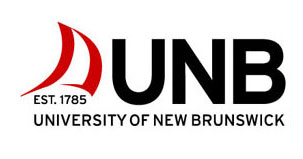 UNB GRADUATE PROGRAM IN EXPERIMENTAL PSYCHOLOGYLearning ContractTo be submitted to the Experimental Program Director at the start of the practicumStudent Signature: ___________________			Date: ______________________Primary Supervisor Signature: __________________	Date: ______________________This form should be scanned and sent to the Director of the Experimental Psychology Program.Student Name: Primary Supervisor:Practicum Coordinator:Site Location:   Description of Learning Goals (e.g., focus, skills, outcomes):Description of Learning Goals (e.g., focus, skills, outcomes):Primary Supervisor’s Role:Primary Supervisor’s Role:Additional Comments:Additional Comments: